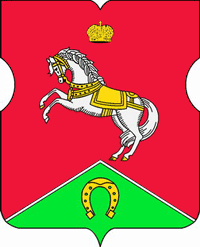 СОВЕТ ДЕПУТАТОВмуниципального округаКОНЬКОВОРЕШЕНИЕ 26.04.2022		       4/6       ______________№________________Об отчете о деятельности главы муниципального округа Коньково и работе аппарата Совета депутатов муниципального округа Коньково за 2021 годВ соответствии с Федеральным Законом от 6 октября 2003 года № 131-ФЗ «Об общих принципах организации местного самоуправления в Российской Федерации», Законом города Москвы от 6 ноября 2002 года № 56 «Об организации местного самоуправления в городе Москве», Уставом муниципального округа Коньково, заслушав отчет главы муниципального округа Коньково Малахова С.В. о деятельности главы муниципального округа Коньково и работе аппарата Совета депутатов муниципального округа Коньково за 2021 годСоветом депутатов принято решение:1. Принять к сведению отчет главы муниципального округа Коньково Малахова С.В. о деятельности главы муниципального округа Коньково и работе аппарата Совета депутатов муниципального округа Коньково за 2021 год.2. Опубликовать настоящее решение в бюллетене «Московский муниципальный вестник», разместить на сайте органов местного самоуправления муниципального округа Коньково www.konkovo-moscow.ru.3. Контроль за исполнением настоящего решения возложить на главу муниципального округа Коньково Малахова С.В.Глава муниципального округа Коньково	                        С.В. Малахов